Listening activity about preferencesActivityListen to your teacher read out the self-introductions. Then, fill in the table below with the correct information.Now, pretend you are one of the people in the table above. Write a short introduction in German about the foods and drinks you like or dislike using the information you have.For the teacherRemove this section before sharing this resource with students.ScriptGuten Tag, ich heiße Mia. Ich esse gern Brötchen, aber das ist nicht mein Lieblingsessen. Mein Lieblingsessen ist Schwarzwälder Kirschtorte. Ich esse nicht gern Sauerkraut. Moin, ich heiße Carl. Ich trinke gern heiße Schokolade. Das ist mein Lieblingsgetränk. Ich trinke nicht gern Tee. Tee ist eklig. Hallo, ich heiße Sasha. Mein Lieblingsessen ist Salat. Das ist sehr gesund. Ich esse auch gern Pfannkuchen zum Frühstück. Ich esse nicht gern Currywurst. Guten Tag, ich heiße Lasse. Ich esse gern Pizza. Mein Lieblingsessen ist Hähnchenpizza. Ich esse nicht gern Frikadellen und Hamburger. Answers© State of New South Wales (Department of Education), 2024The copyright material published in this resource is subject to the Copyright Act 1968 (Cth) and is owned by the NSW Department of Education or, where indicated, by a party other than the NSW Department of Education (third-party material).Copyright material available in this resource and owned by the NSW Department of Education is licensed under a Creative Commons Attribution 4.0 International (CC BY 4.0) license.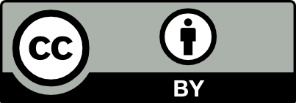 This license allows you to share and adapt the material for any purpose, even commercially.Attribution should be given to © State of New South Wales (Department of Education), 2024.Material in this resource not available under a Creative Commons license:the NSW Department of Education logo, other logos and trademark-protected materialmaterial owned by a third party that has been reproduced with permission. You will need to obtain permission from the third party to reuse its material.Links to third-party material and websitesPlease note that the provided (reading/viewing material/list/links/texts) are a suggestion only and implies no endorsement, by the New South Wales Department of Education, of any author, publisher, or book title. School principals and teachers are best placed to assess the suitability of resources that would complement the curriculum and reflect the needs and interests of their students.If you use the links provided in this document to access a third-party's website, you acknowledge that the terms of use, including licence terms set out on the third-party's website apply to the use which may be made of the materials on that third-party website or where permitted by the Copyright Act 1968 (Cth). The department accepts no responsibility for content on third-party websites.NameLikes to eat or drinkDoes not like to eat or drinkFavourite foodMiaCarlSashaLasseNameLikes to eat or drinkDoes not like to eat or drinkFavourite foodMiabread rollssauerkraut black forest cakeCarlhot chocolateteahot chocolateSashasaladcurry sausagepancakesLassepizzahamburgers and meat ballschicken pizza